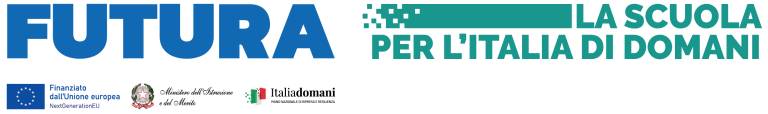 OGGETTO: Percorsi di ORIENTAMENTO con il COINVOLGIMENTO delle FAMIGLIE.Piano Nazionale di Ripresa e Resilienza, Missione 4 – Istruzione e ricerca, Componente 1 – Potenziamento dell’offerta dei servizi di istruzione: dagli asili nido alle università – Investimento 1.4 Intervento straordinario finalizzato alla riduzione dei divari territoriali nelle scuole secondarie di primo e di secondo grado e alla lotta alla dispersione scolastica, finanziato dall’Unione europea – Next Generation EU. Azioni di prevenzione e contrasto della dispersione scolastica (D.M. 170/2022).Il sottoscritto……………………………………….consapevole che la falsità in atti e le dichiarazioni mendaci sono punite ai sensi del codice penale e delle leggi speciali in materia e che, laddove dovesse emergere la non veridicità di quanto qui dichiarato, si avrà la decadenza dai benefici eventualmente ottenuti ai sensi dell’art. 75 del d.P.R. n. 445 del 28 dicembre 2000 e l’applicazione di ogni altra sanzione prevista dalla legge, nella predetta qualità, ai sensi e per gli effetti di cui agli artt. 46 e 47 del d.P.R. n. 445 del 28 dicembre 2000,DICHIARAdi possedere i seguenti titoli valutabili:Luogo, dataFirmaGRIGLIA DI VALUTAZIONE DEI TITOLI PERCORSI DI ORIENTAMENTO CON IL COINVOLGIMENTO DELLE FAMIGLIEGRIGLIA DI VALUTAZIONE DEI TITOLI PERCORSI DI ORIENTAMENTO CON IL COINVOLGIMENTO DELLE FAMIGLIEGRIGLIA DI VALUTAZIONE DEI TITOLI PERCORSI DI ORIENTAMENTO CON IL COINVOLGIMENTO DELLE FAMIGLIEGRIGLIA DI VALUTAZIONE DEI TITOLI PERCORSI DI ORIENTAMENTO CON IL COINVOLGIMENTO DELLE FAMIGLIEGRIGLIA DI VALUTAZIONE DEI TITOLI PERCORSI DI ORIENTAMENTO CON IL COINVOLGIMENTO DELLE FAMIGLIEGRIGLIA DI VALUTAZIONE DEI TITOLI PERCORSI DI ORIENTAMENTO CON IL COINVOLGIMENTO DELLE FAMIGLIECriteri di ammissione:essere in possesso dei requisiti di cui all’articolo 8 per il ruolo per cui si presenta domandaCriteri di ammissione:essere in possesso dei requisiti di cui all’articolo 8 per il ruolo per cui si presenta domandaCriteri di ammissione:essere in possesso dei requisiti di cui all’articolo 8 per il ruolo per cui si presenta domandaCriteri di ammissione:essere in possesso dei requisiti di cui all’articolo 8 per il ruolo per cui si presenta domandaCriteri di ammissione:essere in possesso dei requisiti di cui all’articolo 8 per il ruolo per cui si presenta domandaCriteri di ammissione:essere in possesso dei requisiti di cui all’articolo 8 per il ruolo per cui si presenta domandaL' ISTRUZIONE, LA FORMAZIONENELLO SPECIFICO DIPARTIMENTO IN CUI SI CONCORREL' ISTRUZIONE, LA FORMAZIONENELLO SPECIFICO DIPARTIMENTO IN CUI SI CONCORREL' ISTRUZIONE, LA FORMAZIONENELLO SPECIFICO DIPARTIMENTO IN CUI SI CONCORREn. riferimento del curriculumda compilare a cura del candidatoda compilare a cura della commissioneA1. LAUREA INERENTE ALRUOLO SPECIFICO (vecchio ordinamento o magistrale)Verrà valutata una sola laureaPUNTIA1. LAUREA INERENTE ALRUOLO SPECIFICO (vecchio ordinamento o magistrale)Verrà valutata una sola laurea20A2. LAUREA INERENTE AL RUOLO SPECIFICO(triennale, in alternativa al punto A1)Verrà valutata una sola laurea15A3. DIPLOMA INERENTE AL RUOLO SPECIFICO (in alternativa ai punti A1, A2 )Verrà valutato un solo diploma5LE CERTIFICAZIONI OTTENUTENELLO SPECIFICO SETTORE IN CUI SI CONCORRELE CERTIFICAZIONI OTTENUTENELLO SPECIFICO SETTORE IN CUI SI CONCORRELE CERTIFICAZIONI OTTENUTENELLO SPECIFICO SETTORE IN CUI SI CONCORREB1. COMPETENZE I.C.T.CERTIFICATE riconosciute dal MIUR oggi MIMMax 1 cert.5 puntiLE ESPERIENZENELLO SPECIFICO SETTORE IN CUI SI CONCORRELE ESPERIENZENELLO SPECIFICO SETTORE IN CUI SI CONCORRELE ESPERIENZENELLO SPECIFICO SETTORE IN CUI SI CONCORREC1. ESPERIENZE DI FACILITATORE/VALUTATORE (min. 20 ore) NEI PROGETTI FINANZIATI DA FONDI EUROPEI o DA ALTRI FONDIMax 62 punti cad.C2. ESPERIENZE DI TUTOR/ESPERTO/ COORDINATORE (min. 20 ore) NEI PROGETTI FINANZIATI DA FONDI EUROPEI o da altri FONDIMax 62 punti cad.C3. CONOSCENZE SPECIFICHE DELL' ARGOMENTO(documentate attraverso attestati di formazione specifici)Max 102 punti cad.TOTALETOTALETOTALE